23,161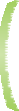 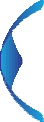 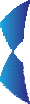 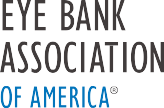 Corneas/Eyes Used forResearch and Training85,441Corneal Transplants1,954,600Transplants Performed UsingTissue from Member Eye Banks Since 1961$6 BILLIONEstimated Lifetime Value of Cornea Transplants Performed in 201868,102Donors58%133,576Whole Eyes and Corneas DonatedWhole Eyes and Corneas Recovered from Registered Donors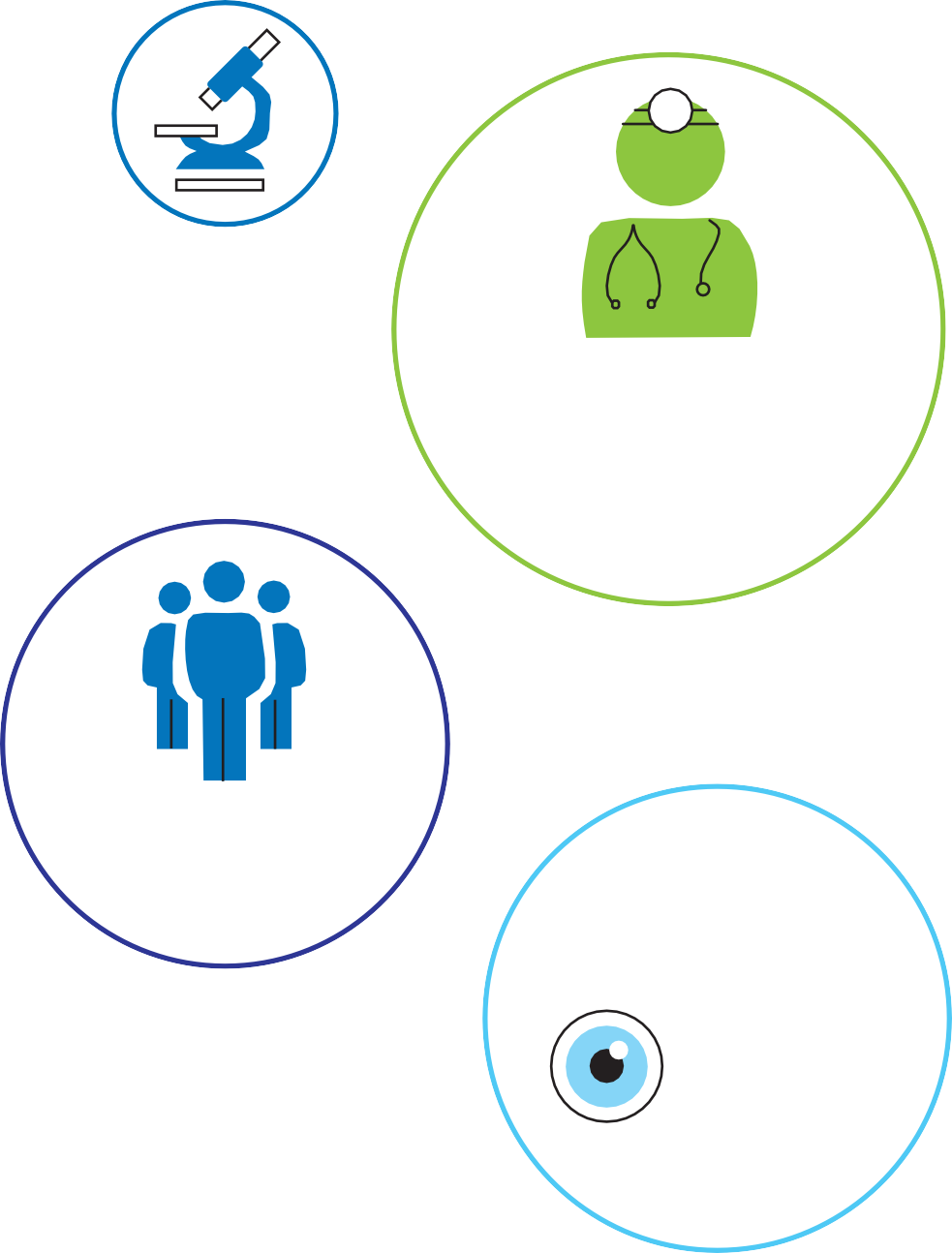 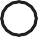 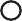 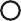 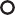 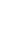 RestoreSight.org